Mål faktatext åk 6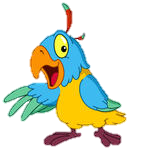 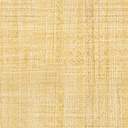 TalaJag kan:       planera och genomföra en jämförande undersökning      muntligt presentera en undersökning      tydligt vis på likheter och skillnader mellan olika produkter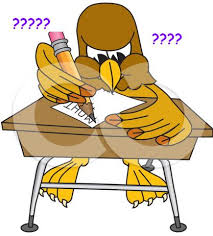       få med redovisningens tre delar: inledning,      innehåll och sammanfattning med slutomdöme                                            Skriva                                                             Jag kan:	 samla viktig fakta om två företeelser/saker	 sortera fakta utifrån likheter och skillnader	 skriva jämförande faktatext med inledning, likheter,                      skillnader och sammanfattande avslutning                      använda jämförelseord som signalerar likheter 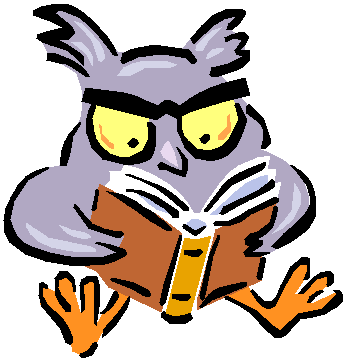                       och skillnader                      skriva enligt gällande skrivregler och stavning                                           Läsa Jag kan: urskilja den jämförande faktatextens struktur och särdragsökläsa för att hitta likheter och skillnader mellan olika företeelser/sakerurskilja jämförelseord som signalerar likheter och skillnadermellan företeelser/saker